Роль воспитателя на музыкальном занятии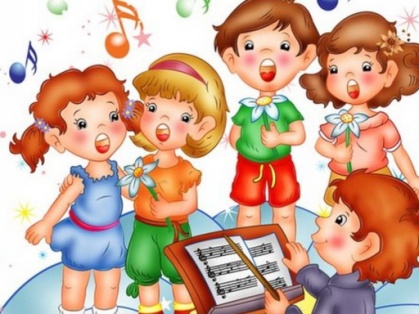 Музыкальное воспитание в детском саду осуществляется совместно музыкальным руководителем и воспитателем. Насколько оно будетуспешным, зависит от согласованности в работе музыкального руководителя и воспитателя, от их взаимной заинтересованности в успешном музыкальном воспитании детей.        Хорошие взаимоотношения музыкального руководителя и воспитателя благотворно влияют на детей, создают здоровую, дружественную атмосферу, одинаково необходимую как для взрослых, так и детей.        Воспитатель осуществляет в основном всю педагогическую работу в детском саду, следовательно он не может оставаться в стороне и от музыкально – педагогического процесса. Очень хорошо, когда дети в свободные часы водят хороводы, поют песни, подбирают мелодии на металлофоне. Направлять процесс музыкального воспитания в нужное русло может лишь тот, кто неотрывно работает с детьми, то есть – воспитатель.        Основной формой музыкального воспитания и обучения ребенка вдошкольном учреждении является музыкальные занятия. Музыкальныезанятия - это художественно-педагогический процесс, способствующийразвитию музыкальности ребенка, формированию его личности и освоениюдействительности через музыкальные образы. На музыкальных занятияхосуществляется планомерное воспитание каждого ребенка с учетом его возраста.         Ведущая роль на музыкальных занятиях принадлежит музыкальномуруководителю, т. к. он может донести до детей особенности музыкальныхпроизведений. Но ведущая роль музыкального руководителя ни в коей мере не снижает активности воспитателя, а составляет часть педагогической работы, которую ведет воспитатель. Как бы ни была высока педагогическаяквалификация музыкального руководителя, ни одна из основных задачмузыкального воспитания не может быть разрешена, если оно проводитсябез участия воспитателя. Чего хотелось бы избежать на занятиях:1 Воспитатель сидит с безучастным видом;2 Воспитатель перебивает исполнение произведения;3 Воспитатель дает словесные указания наравне с музыкальным руководителем (хотя двух центров внимания быть не может);4 Нарушает ход занятия (входит и выходит из зала)           Активность воспитателя зависит от трех факторов- От возраста детей: чем меньше дети, тем больше воспитатель поет, пляшет и слушает наравне с детьми.- От раздела музыкального воспитания: самая большая активностьпроявляется в процессе разучивания движений, несколько меньше в пении,самая низкая – при слушании- От программного материала: в зависимости новый или старый материал        Воспитатель обязан присутствовать на каждом музыкальном занятии иактивно участвовать в процессе обучения детей. Участие воспитателя вмузыкальном занятии зависит от возрастной группы. Чем младше дети, темактивнее приходится быть воспитателю – оказывать помощь каждомуребенку, следить, чтобы дети не отвлекались, были внимательными,наблюдать, кто и как проявляет себя на занятии. В младшей группевоспитателю отведена главная роль в игре, пляске, песне. В старшей иподготовительной группах детям предоставляется больше самостоятельности. Воспитатель показывает движения упражнений вместе с музыкальным руководителем, исполняет пляску вместе с ребенком, укоторого нет пары, осуществляет контроль за поведением детей, за качеством выполнения всего программного материала. Воспитатель должен уметь петь песни, показывать любое упражнение, игру или танец, знать музыку для слушания из детского репертуара. Во время музыкальных занятий воспитатель следит за осанкой детей, произношением слов в песне,качеством усвоения материала. Если в плане занятия намечено знакомство с новой песней, спеть ее может воспитатель, если предварительно разучит ее с музыкальным руководителем и если воспитатель обладает хорошимимузыкальными данными – голосом, чистой интонацией. Как правило,подобное знакомство с новым произведением вызывает живойэмоциональный отклик у детей.        Умение музыкального руководителя петь, танцевать, играть на инструменте   для детей является естественным, тогда как, подобные умения воспитателя вызывают большой интерес и желание подражать. Допускается и такой вариант: первый раз исполняет песню музыкальный руководитель, повторно– воспитатель. Воспитатель следит, все ли дети активно поют, правильно ли они передают мелодию песни, выговаривают слова. Когда музыкальный руководитель находится около инструмента, он не всегда способен заметить, кто из детей спел то или иное слово неправильно. Повторение слов в группе обязательно должно сопровождаться мелодией, т. к. музыкальные акценты не всегда совпадают с текстовыми.         Если занятие посвящено слушанию музыки, воспитатель может рассказать о содержании музыкальной пьесы, которую будет исполнять музыкальный руководитель, во время исполнения следить за тем как дети воспринимают музыку. Когда дети мало высказываются по поводу услышанного, воспитатель помогает им наводящими вопросами. При проведении музыкально- ритмических деятельности с детьми младших групп, воспитатель играет с ними, показывает плясовые и имитационные фигуры. В старших группах он внимательно следит, правильно ли дети выполняют движения и кому из них надо помочь. Присутствуя на занятиях, активно участвуя в них, воспитатель не только помогает детям, но и сам усваивает материал.       Умения, полученные на занятиях, обязательно должны закрепляться иразвиваться в сюжетно - ролевых творческих играх детей, утреннейгимнастике, на прогулках, в часы, отведенные для самостоятельнойдеятельности. А так же музыка может включаться в такие виды деятельности как: изобразительная, физкультурная, ознакомление с природой, развитие речи. В свободной деятельности дети по собственной инициативе могут петь песни, водить хороводы, придумывать и исполнять танцевальные движения, слушать музыку, подбирать простейшие мелодии на металлофоне.        Таким образом, музыка будет входить в быт ребенка, а музыкальнаядеятельность будет становиться любимым занятием. На музыкальном занятии ребёнок постоянно должен видеть заинтересованное эмоциональное выражение лица воспитателя, сопереживающее тот или иной образ, характер, будь то пение, слушание музыки, игра на детских музыкальных инструментах, игра, пляска. Когда ребенок видит, что воспитатель с интересом выполняет все задания, то сам включается в процесс с еще большим вдохновением, так как воспитатель для него абсолютный авторитет.Подготовила музыкальный руководитель Бодунова С.И.